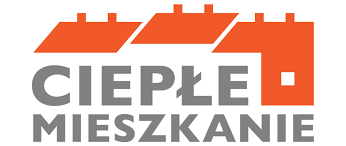 Oświadczenie współmałżonka Wnioskodawcy o wyrażeniu zgody na zaciągnięcie przez współmałżonka zobowiązań wynikających z umowy o dofinansowanie wyrażam zgodę na zaciągnięcie przez mojego współmałżonka:zobowiązań wynikających z umowy o dofinansowanie zawieranej w celu dofinansowania przedsięwzięcia realizowanego w ramach Programu Ciepłe Mieszkanie, których treść jest mi znana.Jednocześnie oświadczam, iż zapoznałem/zapoznałam się z:  Klauzulą informacyjną o przetwarzaniu danych osobowych  w Gminie Skarszewy dla beneficjenta końcowego w związku z realizacją Programu Priorytetowego „Ciepłe Mieszkanie”  Klauzulą informacyjną o przetwarzaniu danych osobowych  przez Współadministratorów dla beneficjenta końcowego w związku z realizacją Programu Priorytetowego „Ciepłe Mieszkanie”………………………………………………….       Data i podpis WspółmałżonkaNa podstawie art. 14 ust. 1 i 2 Rozporządzenia Parlamentu Europejskiego i Rady (UE) 2016/679 z dnia 27 kwietnia 2016 r. w sprawie ochrony osób fizycznych w związku z przetwarzaniem danych osobowych i w sprawie swobodnego przepływu takich danych oraz uchylenia dyrektywy 95/46/WE (ogólne rozporządzenie o ochronie danych „RODO”), informujemy o zasadach przetwarzania Pani/Pana danych osobowych oraz o przysługujących Pani/Panuuprawnieniach:Administratorem danych osobowych jest Burmistrz Skarszew, Pl. Gen. J. Hallera 18, 83-250 Skarszewy, tel: 58 588 22 01, e-mail: skarszewy@skarszewy.pl Dane kontaktowe Inspektora Ochrony Danych: Leszek Skrzypkowski, e-mail: iod@skarszewy.pl Administrator przetwarza dane osobowe na podstawie art. 6 ust. 1 lit. c) i f) RODO w związku z przepisami powszechnie obowiązującego prawa. Pani/Pana dane osobowe przetwarzane są w celu wypełnienia obowiązków prawnych ciążących na Administratorze, w tym w celu realizacji zadań związanych z rozpatrzeniem wniosku o dofinansowanie, zawarcia i realizacji umowy w ramach programu priorytetowego „Ciepłe Mieszkanie” w Gminie Skarszewy, zgodnie z art. 6 ust. 1 lit c. RODO – przetwarzanie jest niezbędne do wypełnienia obowiązku prawnego, który ciąży na Administratorze Danych jak np. dokonywania wyboru przedsięwzięć do dofinansowania, obowiązek archiwizacyjny i lit. f RODO – przetwarzanie jest niezbędne do ustalenia dochodzenia lub obrony roszczeń.Odbiorcami Pani/Pana danych osobowych mogą być organy władzy publicznej oraz podmioty wykonujące zadania publiczne lub działające na zlecenie organów władzy publicznej, w zakresie i w celach, które wynikają z przepisów powszechnie obowiązującego prawa oraz inne podmioty, które na podstawie stosownych umów podpisanych z Administratorem przetwarzają dane osobowe. Pani/Pana dane osobowe mogą być przekazywane NFOŚiGW oraz WFOŚiGW w Gdańsku w celu kontroli wykorzystania dotacji i realizacji przedsięwzięcia.Dane osobowe będą przechowywane przez okres niezbędny do realizacji celów określonych w pkt. 4. Okres przechowywania danych może zostać każdorazowo przedłużony w celu ustalenia, wykonania lub obrony roszczeń zgodnie z obowiązującymi przepisami prawa. Ponadto Pani/ Pana dane osobowe będą przetwarzane przez okres wynikający z obowiązujących przepisów prawa dotyczących archiwizacji.Kategorie przetwarzanych danych: imię i nazwisko, PESEL, adres zamieszkania.Pani/Pana dane zostały pozyskane od Wnioskodawcy w związku z realizacją przedsięwzięcia w ramach programu priorytetowego „Ciepłe Mieszkanie” w Gminie Skarszewy.W związku z przetwarzaniem Pani/Pana danych osobowych przysługują Pani/Panu następujące uprawnienia: prawo dostępu do danych osobowych, w tym prawo do uzyskania kopii tych danych, prawo do żądania sprostowania (poprawiania) danych osobowych,prawo do żądania usunięcia danych osobowych (tzw. prawo do bycia zapomnianym), prawo do żądania ograniczenia przetwarzania danych osobowych, prawo do przenoszenia danych, prawo sprzeciwu wobec przetwarzania danych, w zakresie, w jakim zostało to określone w RODO. W przypadku uznania, że przetwarzanie Pani/Pana danych osobowych narusza przepisy RODO, przysługuje Pani/Panu prawo wniesienia skargi do Prezesa Urzędu Ochrony Danych Osobowych, ul. Stawki 2, 00-193 WarszawaPodanie przez Panią/Pana danych osobowych jest dobrowolne, ale niezbędne w celu realizacji zadań związanych z rozpatrzeniem wniosku o dofinansowanie oraz zawarcia i realizacji umowy.Dane nie będą przekazywane do państwa trzeciego. Pani/Pana dane osobowe nie będą przetwarzane w sposób zautomatyzowany i nie będą profilowane.Zgodnie z art. 14, art. 26 Rozporządzenia Parlamentu Europejskiego i Rady (UE) 2016/679 z dnia 27 kwietnia 2016 r. w sprawie ochrony osób fizycznych w związku z przetwarzaniem danych osobowych i w sprawie swobodnego przepływu takich danych oraz uchylenia dyrektywy 95/46/WE (ogólne rozporządzenie o ochronie danych) ("RODO") informujemy  o tym, że wspólnie przetwarzamy Państwa dane osobowe oraz informujemy o zasadniczej treści wspólnych uzgodnień Współadministratorów.Współadministratorami Pani/Pana danych osobowych są:Narodowy Fundusz ochrony Środowiska i Gospodarki Wodnej NFOŚiGW z siedzibą w 02-673 Warszawie, przy ul. Konstruktorskiej 3a, tel. 22/459 05 21, adres e-mail: inspektorochronydanych@nfosigw.gov.pl, więcej możesz dowiedzieć się na stronie www.gov.pl/web/nfosigw/narodowy-fundusz-ochrony-srodowiska-i-gospodarki-wodnej ,zwany  dalej "Administrator 1".Wojewódzki Fundusz ochrony Środowiska i Gospodarki Wodnej w Gdańsku
 z siedzibą Gdańsk, przy ul. Rybaki Górne 8, kod 80-861,  tel. 58 743 18 31, adres e-mail fundusz@wfos.gdansk.pl, więcej możesz dowiedzieć się na stronie: wfos.gdansk.pl, zwany dalej Administrator 2Administrator 1 i Administrator 2 wspólnie administrują Pani/Pana danymi osobowymi na podstawie art. 6 ust 1 lit c) RODO w związku z wypełnieniem obowiązku prawnego ciążącego na administratorze, tj. ustawy z dnia 27 kwietnia 2001 r. Prawo Ochrony Środowiska, w związku z realizacją Programu Priorytetowego „Ciepłe Mieszkanie”, tj. prowadzenie kontroli przedsięwzięć w ramach Programu. Współadministratorzy powołali odrębnych Inspektorów ochrony danych (IOD), 
z którymi można się kontaktować we wszelkich sprawach dotyczących danych osobowych za pośrednictwem poczty elektronicznej:IOD Administratora 1 – adres e-mail: inspektorochronydanych@nfosigw.gov.pl ,IOD Administratora 2 - adres e-mail: iod@wfos.gdansk.Współadministratorzy będą przetwarzali następujące kategorie Pani/Pana danych osobowych:  identyfikacyjne/kontaktowe.Odbiorcami Pani/Pana danych osobowych mogą być podmioty, którym Współadministratorzy powierzyli przetwarzanie danych, w szczególności, dostawcy usług IT oraz podmioty uprawnione do dostępu do danych na podstawie przepisów prawa powszechnie obowiązującego.Współadministratorzy będą przetwarzali Pani/Pana dane osobowe przez okres realizacji umowy oraz przez okres wynikający z obowiązujących w tym zakresie przepisów archiwizacyjnych: Administrator 1: inspektorochronydanych@nfosigw.gov.pl,Administrator 2: iod@wfos.gdanskPani/Pana prawo do dostępu do swoich danych osobowych, żądania sprostowania swoich danych osobowych, usunięcia lub ograniczenia przetwarzania danych osobowych, przenoszenia danych, wniesienia sprzeciwu, wniesienia skargi do Prezesa Urzędu Ochrony Danych Osobowych, może być realizowane w trybie i na zasadach określonych w RODO.Pani/Pana dane osobowe nie są wykorzystywane w celu podejmowania decyzji, która opiera się wyłącznie na zautomatyzowanym przetwarzaniu, w tym profilowaniu.Pani/Pana dane osobowe nie będą przekazywane do państwa trzeciego lub organizacji międzynarodowej.Pani/Pana dane osobowe Współadministratorzy pozyskali od Wnioskodawcy (Gmina), 
który złożył wniosek o dofinansowanie/zawarł z Wojewódzkim Funduszem Ochrony Środowiska i Gospodarki Wodnej we Wrocławiu umowę o dofinansowanie w ramach Programu Priorytetowego „Ciepłe Mieszkanie”.Imię i nazwiskoPESEL Adres zamieszkaniaImię i nazwiskoPESELKlauzula informacyjna o przetwarzaniu danych osobowych  w Gminie SkarszewyKlauzula informacyjna o przetwarzaniu danych osobowych  przez Współadministratorów 
dla beneficjenta końcowego w związku z realizacją Programu Priorytetowego „Ciepłe Mieszkanie” 